Publicado en Barcelona el 01/10/2021 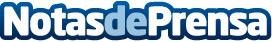 Novakid: el juego en el aprendizaje es decisivo para el 80% de los padres al elegir cursos de idiomas onlineUn estudio realizado con la participación de 400 personas con hijos entre 4 y 12 años revela que 1 de cada 3 niños ya atiende a clases online de lenguas extranjeras para sustituir o complementar al formato presenciaDatos de contacto:IT Comunicación933621034Nota de prensa publicada en: https://www.notasdeprensa.es/novakid-el-juego-en-el-aprendizaje-es-decisivo Categorias: Nacional Idiomas Educación E-Commerce Ocio para niños Cursos http://www.notasdeprensa.es